2016 MOWIND RACINE REGATTA REGISTRATION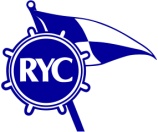 SEPTEMBER 10 & 11, 2016Instructions:Read and complete this form.Check to see that the form is complete and signed.Mail/Deliver to :		Racine Yacht Club		Race Registration		1 Barker Street			This form must be received by Saturday, Sept. 10, 2016 by 1030 HRS..Please PrintName  __________________________________________________ Sex: M  F    Age: ____  DOB: ________________Address  ___________________________________	City  __________________  State  __________  Zip  _________Home Phone  ________________________	Work Phone  _____________________ US Wind Surfing Sail Number: ________________________ Weight: __________________Please enter me in the MOWIND Racine Regatta.  I have read the current Racing Rules of Sailing  and I agree to comply with said rules and conditions.  I have also read the following Release Agreement attached and agree to that in signing I am bound thereby.	Registration Fee: $50.00 for the Regatta___ or $30.00 for 1 day of Regatta ___ is attached, or 	other:___________________________________________Release AgreementIn consideration of the opportunity to participate in this Racine Yacht Club’s sponsored race and being fully aware of the dangers that may befall mariners, each of the undersigned, for himself/herself and his/her heirs, legal representatives, successors and assigns, hereby waives any and all claims which he/she, and any of them, may have against participating in Yacht Clubs, their respective officers, Boards of Directors, members, employees and agents, arising out of the participation of the undersigned in any and all Waukegan and Racine Yacht Club sponsored races and related activities.I agree to the conditions of the Race and state that my racing board will be equipped, outfitted and handled in accordance with these conditions. I specifically agree that it is my responsibility to see that the board is seaworthy in hull, rig, and gear and competently manned.  I accept and agree to all the Covenants and instructions and additional Sailing Instructions concerning this race or races.  Signed  _____________________________________________	Date  __________________________Please Note that Fleet and Class will be determined at time of check in for the regatta in Racine.Meal and Entertainment Tickets will be available at time of check in.Contact & E Mail submission of Registration:Bob Sample: 847 471-0890; bsample@ameritech.net 